Supplemental Table.  Molecular diagnostic techniques used to detect respiratory viruses in the Influenza Incidence Surveillance Project (IISP).*Sites testing first for influenza, then only further testing negative specimens for other respiratory viruses were designated as “prescreening.”†Virus acronyms:  respiratory syncytial virus [RSV], rhinovirus and enterovirus [RV/EV], adenovirus [AdV], parainfluenzavirus [PIV], human metapneumovirus [MPV], coronavirus [CoV], and human bocavirus [HBoV] (none detected).‡Respiratory virus panel (RVP)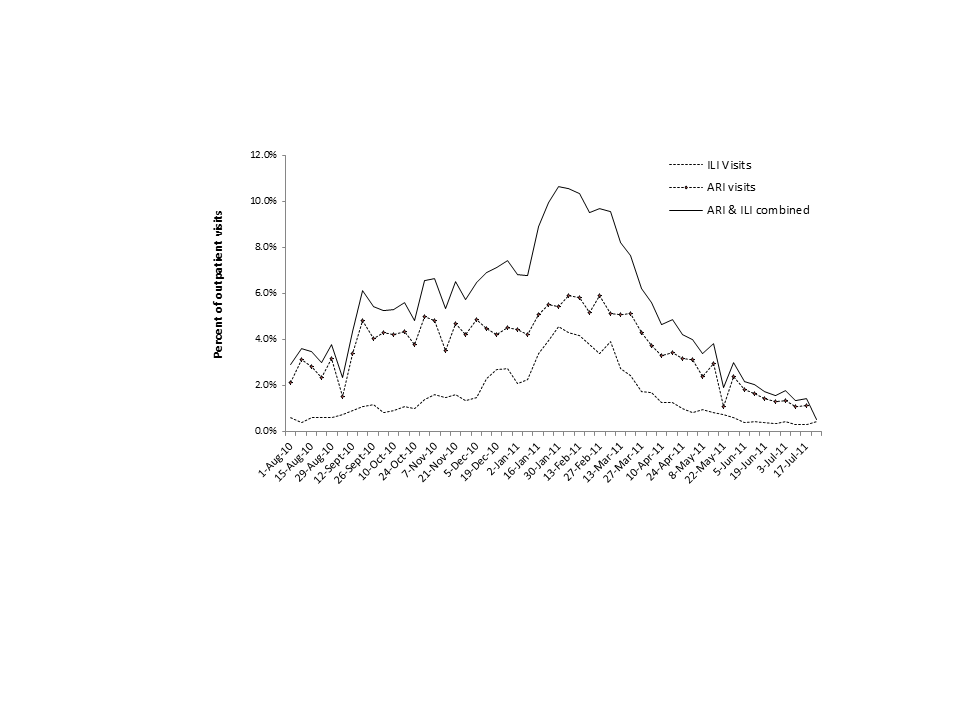 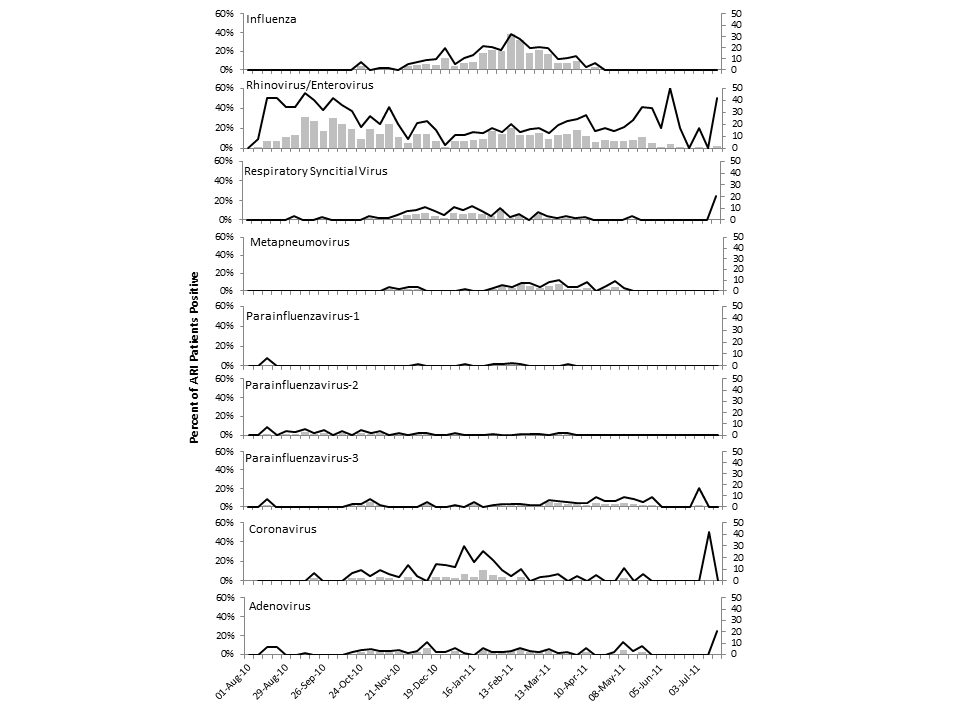 SiteInfluenza Test MethodInfluenza prescreening*Respiratory virus test methodViruses in Test Panel†CDC influenza-specific 
RT-PCRNVirus-specific 
RT-PCRInfluenza, RSV, RV/EV, ADV, PIV-1-3, HMPVCDC influenza-specific 
RT-PCRNVirus-specific 
RT-PCRInfluenza, RSV, RV/EV, ADV, PIV-1-3, HMPVCDC influenza-specific 
RT-PCRYVirus-specific 
RT-PCRInfluenza, RSV, RV/EV, ADV, PIV-1-3, HMPVCDC influenza-specific 
RT-PCRYVirus-specific 
RT-PCRInfluenza, RSV, RV/EV, ADV, PIV-1-3, HMPVCDC influenza-specific 
RT-PCRNVirus-specific 
RT-PCRInfluenza, RSV, RV/EV, ADV, PIV-1-3, HMPV,  PIV-4, CoVCDC influenza-specific 
RT-PCRNResPlex IIInfluenza, RSV, RV/EV, ADV, PIV1-3, HMPV, PIV-4, CoV, HBoVCDC influenza-specific 
RT-PCRNResPlex IIInfluenza, RSV, RV/EV, ADV, PIV1-3, HMPV, PIV-4, CoV, HBoVCDC influenza-specific 
RT-PCRNxTAG RVPInfluenza, RSV, RV/EV, ADV, PIV-1-3, HMPVCDC influenza-specific 
RT-PCRYxTAG RVPInfluenza, RSV, RV/EV, ADV, PIV-1-3, HMPVCDC influenza-specific 
RT-PCRYxTAG RVPInfluenza, RSV, RV/EV, ADV, PIV-1-3, HMPVCDC influenza-specific 
RT-PCRYxTAG RVPInfluenza, RSV, RV/EV, ADV, PIV-1-3, HMPVxTAG RVP‡NxTAG RVPInfluenza, RSV, RV/EV, ADV, PIV-1-3, HMPV